                                                                                                                                                     Приложение 1                                                                                                                              «Утверждаю» 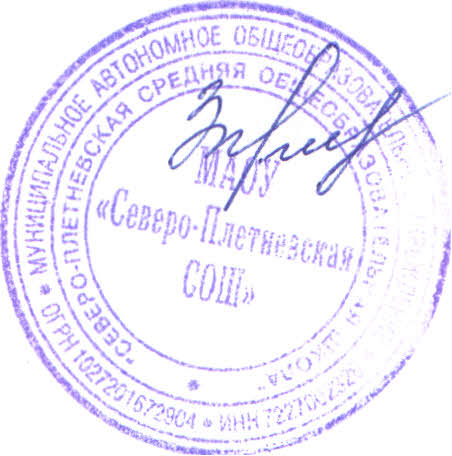                                                                                                                             Директор МАОУ «Северо-                                                                                                                             Плетневская СОШ»                                                                                                            _________И.А. ЗыряноваПлан-график (дорожная карта)мероприятий по обеспечению перехода на ФГОС НОО для обучающихся с ограниченными возможностями здоровья  вМАОУ «Северо-Плетневская СОШ»  № п/пПеречень мероприятийПеречень мероприятийПеречень мероприятийСрок выполненияФормаФормаФормаОтветственные1.Организационное обеспечение введения федерального государственного образовательного стандарта начального общего образования для обучающихся с ограниченными возможностями здоровьяОрганизационное обеспечение введения федерального государственного образовательного стандарта начального общего образования для обучающихся с ограниченными возможностями здоровьяОрганизационное обеспечение введения федерального государственного образовательного стандарта начального общего образования для обучающихся с ограниченными возможностями здоровьяОрганизационное обеспечение введения федерального государственного образовательного стандарта начального общего образования для обучающихся с ограниченными возможностями здоровьяОрганизационное обеспечение введения федерального государственного образовательного стандарта начального общего образования для обучающихся с ограниченными возможностями здоровьяОрганизационное обеспечение введения федерального государственного образовательного стандарта начального общего образования для обучающихся с ограниченными возможностями здоровьяОрганизационное обеспечение введения федерального государственного образовательного стандарта начального общего образования для обучающихся с ограниченными возможностями здоровьяОрганизационное обеспечение введения федерального государственного образовательного стандарта начального общего образования для обучающихся с ограниченными возможностями здоровья1.1Обсуждение плана-графика мероприятий по обеспечению введения ФГОС НОО для обучающихся с ОВЗОбсуждение плана-графика мероприятий по обеспечению введения ФГОС НОО для обучающихся с ОВЗОбсуждение плана-графика мероприятий по обеспечению введения ФГОС НОО для обучающихся с ОВЗСентябрь  2015 г.Совещание при директореСовещание при директореСовещание при директореДиректор школы Зырянова И.А.1.2.Создание рабочей группы по обеспечению ФГОС НОО для обучающихся с ОВЗСоздание рабочей группы по обеспечению ФГОС НОО для обучающихся с ОВЗСоздание рабочей группы по обеспечению ФГОС НОО для обучающихся с ОВЗСентябрь  2015 г.ПриказПриказПриказДиректор школы Зырянова И.А.1.3.Утверждение плана мероприятий по обеспечению перехода на ФГОС НОО для обучающихся с ограниченными возможностями здоровья.Утверждение плана мероприятий по обеспечению перехода на ФГОС НОО для обучающихся с ограниченными возможностями здоровья.Утверждение плана мероприятий по обеспечению перехода на ФГОС НОО для обучающихся с ограниченными возможностями здоровья.Октябрь 2015 г.ПриказПриказПриказДиректор школы Зырянова И.А.1.4.Знакомство со структурой ФГОС НОО для обучающихся с ОВЗЗнакомство со структурой ФГОС НОО для обучающихся с ОВЗЗнакомство со структурой ФГОС НОО для обучающихся с ОВЗОктябрь 2015 г.Самостоятельное изучение документаСамостоятельное изучение документаСамостоятельное изучение документаУчителя, учитель- логопед НОО, педагог-психолог1.6.Обсуждение ФГОС НОО для обучающихся с ОВЗОбсуждение ФГОС НОО для обучающихся с ОВЗОбсуждение ФГОС НОО для обучающихся с ОВЗНоябрь 2015 г.Заседание рабочейгруппы по переходу наФГОС для обучающихся с ОВЗЗаседание рабочейгруппы по переходу наФГОС для обучающихся с ОВЗЗаседание рабочейгруппы по переходу наФГОС для обучающихся с ОВЗЗам. директора по УВР Пуртова Л.А., руководитель МО Тарасова С.В.1.07Подготовка отчета по результатам обсужденияПодготовка отчета по результатам обсужденияПодготовка отчета по результатам обсужденияНоябрь 2015 г.ПротоколПротоколПротоколЗам. директора по УВР Пуртова Л.А., руководитель МО Тарасова С.В.1.08.Самооценка соответствия созданных в ОУ условий условиям реализации  АООП НОО, предусмотренных ФГОС образования детей с ОВЗСамооценка соответствия созданных в ОУ условий условиям реализации  АООП НОО, предусмотренных ФГОС образования детей с ОВЗСамооценка соответствия созданных в ОУ условий условиям реализации  АООП НОО, предусмотренных ФГОС образования детей с ОВЗДекабрь 2015 г.Карта самооценки приказ «Об утверждении карты самооценки»Карта самооценки приказ «Об утверждении карты самооценки»Карта самооценки приказ «Об утверждении карты самооценки»Директор школы Зырянова И.А.1.09.Методическое совещание «О готовности школы к переходу на ФГОС НОО для обучающихся с ОВЗ»Методическое совещание «О готовности школы к переходу на ФГОС НОО для обучающихся с ОВЗ»Методическое совещание «О готовности школы к переходу на ФГОС НОО для обучающихся с ОВЗ»Май 2016 г.Совещание при директореСовещание при директореСовещание при директореДиректор школы Зырянова И.А.1.10.Обсуждение результатов реализации плана мероприятий по обеспечению перехода на ФГОС НОО для обучающихся с ограниченными возможностями здоровья.Обсуждение результатов реализации плана мероприятий по обеспечению перехода на ФГОС НОО для обучающихся с ограниченными возможностями здоровья.Обсуждение результатов реализации плана мероприятий по обеспечению перехода на ФГОС НОО для обучающихся с ограниченными возможностями здоровья.До 01 сентября 2016 г.Совещание при директореСовещание при директореСовещание при директореДиректор школы Зырянова И.А.2.Создание нормативного обеспечения апробации ФГОС НОО для обучающихся с ОВЗСоздание нормативного обеспечения апробации ФГОС НОО для обучающихся с ОВЗСоздание нормативного обеспечения апробации ФГОС НОО для обучающихся с ОВЗСоздание нормативного обеспечения апробации ФГОС НОО для обучающихся с ОВЗСоздание нормативного обеспечения апробации ФГОС НОО для обучающихся с ОВЗСоздание нормативного обеспечения апробации ФГОС НОО для обучающихся с ОВЗСоздание нормативного обеспечения апробации ФГОС НОО для обучающихся с ОВЗСоздание нормативного обеспечения апробации ФГОС НОО для обучающихся с ОВЗ2.1.Комплекс мер по переходу на ФГОС НОО для обучающихся с ОВЗ Комплекс мер по переходу на ФГОС НОО для обучающихся с ОВЗ Январь-май 2016 г.Январь-май 2016 г.ПриказПриказПриказДиректор школы Зырянова И.А.2.2.Положение о полномочиях рабочей группы по переходу на ФГОС НОО для обучающихся с ОВЗ Положение о полномочиях рабочей группы по переходу на ФГОС НОО для обучающихся с ОВЗ до 05 маядо 05 маяПриказПриказПриказДиректор школы Зырянова И.А.2.3.Должностные инструкции педагогических работников, обеспечивающих переход на ФГОС НОО для обучающихся с ОВЗ (заместитель директора по учебно-воспитательной работе, учитель начальных классов, педагог-психолог, учитель физической культуры, учитель изобразительного искусства, учитель музыкально-ритмических занятий)Должностные инструкции педагогических работников, обеспечивающих переход на ФГОС НОО для обучающихся с ОВЗ (заместитель директора по учебно-воспитательной работе, учитель начальных классов, педагог-психолог, учитель физической культуры, учитель изобразительного искусства, учитель музыкально-ритмических занятий)до 01 сентября 2016 г.до 01 сентября 2016 г.ПриказПриказПриказДиректор школы Зырянова И.А.2.4.Разработка плана-графика повышения квалификации педагогов, участвующих в переходе на ФГОС НОО для обучающихся с ОВЗРазработка плана-графика повышения квалификации педагогов, участвующих в переходе на ФГОС НОО для обучающихся с ОВЗдо 1 сентября 2016 г.до 1 сентября 2016 г.ПланПланПланЗам. директора по УВР Пуртова Л.А.2.5. Разработка плана методической работы (раздел плана, в части сопровождения введения ФГОС НОО для обучающихся с ОВЗ); Разработка плана методической работы (раздел плана, в части сопровождения введения ФГОС НОО для обучающихся с ОВЗ);до 01 сентябрядо 01 сентябряПланПланПланЗам. директора по УВР Пуртова Л.А., руководитель МО Тарасова С.В.2.6.Разработка АООП НОО по ФГОС НОО для обучающихся с ОВЗРазработка АООП НОО по ФГОС НОО для обучающихся с ОВЗдо 28 августадо 28 августаАООПАООПАООПРабочая группа2.7.Издание приказов по общеобразовательному учреждению, таких как: «О переходе ОО на обучение по ФГОС НОО для обучающихся с ОВЗ»;«О разработке адаптированной основной образовательной программы на 2016-2017 уч. год»;«Об утверждении адаптированной основной образовательной программы на 2016-2017 уч. год»;«Об утверждении учебного плана»;«Об утверждении программы внеурочной деятельности»;«Об утверждении списка учебников и учебных пособий, используемых в образовательном процессе, перечня УМК»;«Об утверждении плана-графика повышения квалификации педагогов»;«Об утверждении плана методической работы»;«О проведении внутришкольного контроля по реализации ФГОС НОО для обучающихся с ОВЗ».Издание приказов по общеобразовательному учреждению, таких как: «О переходе ОО на обучение по ФГОС НОО для обучающихся с ОВЗ»;«О разработке адаптированной основной образовательной программы на 2016-2017 уч. год»;«Об утверждении адаптированной основной образовательной программы на 2016-2017 уч. год»;«Об утверждении учебного плана»;«Об утверждении программы внеурочной деятельности»;«Об утверждении списка учебников и учебных пособий, используемых в образовательном процессе, перечня УМК»;«Об утверждении плана-графика повышения квалификации педагогов»;«Об утверждении плана методической работы»;«О проведении внутришкольного контроля по реализации ФГОС НОО для обучающихся с ОВЗ».28 августа 2016 г.01 июня 2016 г.31 августа 2016 г.31 августа 2016 г.31 августа 2016 г.31 августа 2016 г.01 сентября 2016 г.01 сентября 2016 г.01 сентября 2016 г.28 августа 2016 г.01 июня 2016 г.31 августа 2016 г.31 августа 2016 г.31 августа 2016 г.31 августа 2016 г.01 сентября 2016 г.01 сентября 2016 г.01 сентября 2016 г.ПриказыПриказыПриказыДиректор школы Зырянова И.А.3.Создание кадрового и методического обеспечения перехода на ФГОС НОО для обучающихся с ОВЗСоздание кадрового и методического обеспечения перехода на ФГОС НОО для обучающихся с ОВЗСоздание кадрового и методического обеспечения перехода на ФГОС НОО для обучающихся с ОВЗСоздание кадрового и методического обеспечения перехода на ФГОС НОО для обучающихся с ОВЗСоздание кадрового и методического обеспечения перехода на ФГОС НОО для обучающихся с ОВЗСоздание кадрового и методического обеспечения перехода на ФГОС НОО для обучающихся с ОВЗСоздание кадрового и методического обеспечения перехода на ФГОС НОО для обучающихся с ОВЗСоздание кадрового и методического обеспечения перехода на ФГОС НОО для обучающихся с ОВЗ3.1.Самоанализ кадрового обеспечения ФГОС НОО для обучающихся с ОВЗ: наличие педагогов, специалистов, имеющих соответствующее образование, опыт работы с обучающимися с ОВЗ согласно ФГОС НООМай 2016 г.Май 2016 г.Май 2016 г.Информационная справка с указанием доли учителей начальных классов, прошедших повышение квалификации по вопросам введения ФГОС НОО для обучающихся с ОВЗДиректор школы Зырянова И.А.Директор школы Зырянова И.А.Директор школы Зырянова И.А.3.2.Обучение педагогов, не имеющих соответствующего специального образования2016-2017 учебный год2016-2017 учебный год2016-2017 учебный годПлан финансово-хозяйственной деятельностиДиректор школы Зырянова И.А.Директор школы Зырянова И.А.Директор школы Зырянова И.А.3.3.Повышение квалификации педагогов с целью реализации ФГОС НОО для обучающихся с ОВЗПовышение квалификации педагогов с целью реализации ФГОС НОО для обучающихся с ОВЗв соответствии с планомв соответствии с планомДистанционно, очноДиректор школы Зырянова И.А.Директор школы Зырянова И.А.Директор школы Зырянова И.А.3.4.Тематические консультации,семинары – практикумы по актуальным проблемам перехода на ФГОС НОО для обучающихся с ОВЗТематические консультации,семинары – практикумы по актуальным проблемам перехода на ФГОС НОО для обучающихся с ОВЗ2016-2017 учебный год2016-2017 учебный годПланДиректор школы Зырянова И.А., Зам. директора по УВР Пуртова Л.А.Директор школы Зырянова И.А., Зам. директора по УВР Пуртова Л.А.Директор школы Зырянова И.А., Зам. директора по УВР Пуртова Л.А.3.5.Организация ВШК по реализации ФГОС НОО для обучающихся с ОВЗОрганизация ВШК по реализации ФГОС НОО для обучающихся с ОВЗ2016-2017 учебный год2016-2017 учебный годПланДиректор школы Зырянова И.А., Зам. директора по УВР Пуртова Л.А.Директор школы Зырянова И.А., Зам. директора по УВР Пуртова Л.А.Директор школы Зырянова И.А., Зам. директора по УВР Пуртова Л.А.4Материально-техническое обеспечение перехода на ФГОС НОО для обучающихся с ОВЗМатериально-техническое обеспечение перехода на ФГОС НОО для обучающихся с ОВЗМатериально-техническое обеспечение перехода на ФГОС НОО для обучающихся с ОВЗМатериально-техническое обеспечение перехода на ФГОС НОО для обучающихся с ОВЗМатериально-техническое обеспечение перехода на ФГОС НОО для обучающихся с ОВЗМатериально-техническое обеспечение перехода на ФГОС НОО для обучающихся с ОВЗМатериально-техническое обеспечение перехода на ФГОС НОО для обучающихся с ОВЗМатериально-техническое обеспечение перехода на ФГОС НОО для обучающихся с ОВЗ4.1.Проведение инвентаризации материально-технической, учебно- методической, информационной базы на соответствие ФГОС НОО для обучающихся с ОВЗПроведение инвентаризации материально-технической, учебно- методической, информационной базы на соответствие ФГОС НОО для обучающихся с ОВЗдо 31 августа 2016 г.до 31 августа 2016 г.Информационная справкаИнформационная справкаДиректор школы Зырянова И.А., Зам. директора по УВР Пуртова Л.А.Директор школы Зырянова И.А., Зам. директора по УВР Пуртова Л.А.4.2.Планирование необходимого ресурсного обеспечения образовательного процесса в начальной школеПланирование необходимого ресурсного обеспечения образовательного процесса в начальной школедо 30 декабря 2015 г.до 30 декабря 2015 г.Перечень необходимого оборудования для организации закупокПеречень необходимого оборудования для организации закупокДиректор школы Зырянова И.А. Директор школы Зырянова И.А. 4.3.Организация закупок специального оборудования для реализации ФГОС НОО для обучающихся с ОВЗОрганизация закупок специального оборудования для реализации ФГОС НОО для обучающихся с ОВЗ2017 год2017 годглавный бухгалтер Казанцева О.В.главный бухгалтер Казанцева О.В.4.4.Комплектование школьной библиотеки базовыми документами и дополнительными материалами ФГОС НОО.Анализ имеющегося учебного фонда для реализации ФГОС НОО. Комплектование библиотеки УМК по всем предметам учебного плана АООП НООКомплектование школьной библиотеки базовыми документами и дополнительными материалами ФГОС НОО.Анализ имеющегося учебного фонда для реализации ФГОС НОО. Комплектование библиотеки УМК по всем предметам учебного плана АООП НООДо  15 июня 2016 г.До  15 июня 2016 г.Формирование заказа по учебной литературеФормирование заказа по учебной литературеБиблиотекарь  Дерябина С.В.Библиотекарь  Дерябина С.В.5.Информационное обеспечение введения ФГОС НОО для обучающихся с ОВЗИнформационное обеспечение введения ФГОС НОО для обучающихся с ОВЗИнформационное обеспечение введения ФГОС НОО для обучающихся с ОВЗИнформационное обеспечение введения ФГОС НОО для обучающихся с ОВЗИнформационное обеспечение введения ФГОС НОО для обучающихся с ОВЗИнформационное обеспечение введения ФГОС НОО для обучающихся с ОВЗИнформационное обеспечение введения ФГОС НОО для обучающихся с ОВЗИнформационное обеспечение введения ФГОС НОО для обучающихся с ОВЗ5.1.Информирование родителей вновь поступающих обучающихся по теме: «Некоторые аспекты семейного воспитания детей с ОВЗ и перспективы их обучения в соответствии с требованиями новых ФГОС НОО»Информирование родителей вновь поступающих обучающихся по теме: «Некоторые аспекты семейного воспитания детей с ОВЗ и перспективы их обучения в соответствии с требованиями новых ФГОС НОО»29 мая 2016 г.29 мая 2016 г.Родительское собрание, протоколРодительское собрание, протоколЮжакова Н.Г.  учитель-логопед,  Бердова Л.А. учительЮжакова Н.Г.  учитель-логопед,  Бердова Л.А. учитель5.2.Информирование родителей по ключевым позициям введения ФГОС НОО для обучающихся с ОВЗИнформирование родителей по ключевым позициям введения ФГОС НОО для обучающихся с ОВЗ29 мая 2016 г.29 мая 2016 г.Родительское собрание, протоколРодительское собрание, протоколЗам. директора по УВР Пуртова Л.А.Зам. директора по УВР Пуртова Л.А.5.3.Использование информационных ресурсов общеобразовательного учреждения (сайт, Интернет-страничка и т.д.) для обеспечения широкого, постоянного и устойчивого доступа участников образовательного процесса к информации, связанной с введение ФГОС НОО для обучающихся с ОВЗИспользование информационных ресурсов общеобразовательного учреждения (сайт, Интернет-страничка и т.д.) для обеспечения широкого, постоянного и устойчивого доступа участников образовательного процесса к информации, связанной с введение ФГОС НОО для обучающихся с ОВЗдо 30 мая 2016 г.до 30 мая 2016 г.Раздел на школьном сайте «ФГОС»Раздел на школьном сайте «ФГОС»Директор школы Зырянова И.А. Директор школы Зырянова И.А. 5.4.Изучение мнения родителей (законных представителей) обучающихся по вопросам введения новых стандартов. Проведение анкетирования на родительских собраниях, в том числе по выбору направлений внеурочной деятельности.Изучение мнения родителей (законных представителей) обучающихся по вопросам введения новых стандартов. Проведение анкетирования на родительских собраниях, в том числе по выбору направлений внеурочной деятельности.29 мая 2016 г.29 мая 2016 г.Отчёт по проведённому мониторингуОтчёт по проведённому мониторингуЗам. директора по УВР Пуртова Л.А.Зам. директора по УВР Пуртова Л.А.5.5.Наличие в Публичном докладе общеобразовательного учреждения раздела, содержащего информацию о ходе подготовки к введению ФГОС НОО для обучающихся с ОВЗНаличие в Публичном докладе общеобразовательного учреждения раздела, содержащего информацию о ходе подготовки к введению ФГОС НОО для обучающихся с ОВЗ1 сентября 2017 г.1 сентября 2017 г.Страница на школьном сайтеСтраница на школьном сайтеДиректор школы Зырянова И.А. Директор школы Зырянова И.А. 